Памятка "Осторожно! Клещ!" ОСТОРОЖНО!КЛЕЩ!Кровососущие виды клещей являются переносчиками возбудителей целого ряда болезней человека. Последствием от укуса этого маленького насекомого бывают паралич, глухота, смерть.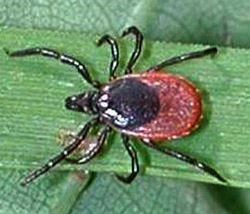 ПОМНИТЕ: Наиболее активны клещи в конце весны – начале лета.Чтобы избежать укуса клеща, необходимо:Лучше всего, если верхняя одежда будет изготовлена из болоньевых и подобных ей гладких тканей, на которых клещу удержаться сложнее;Стараться выбирать одежду светлых тонов т.к. заметить темного клеща на светлом фоне гораздо легче, чем на темном;Во время перехода  необходимо заправить верхнюю куртку, рубашку или футболку в штаны под резинку или ремень, застегнуть манжеты на рукавах.При наличии мази от укусов насекомых смазать открытые части тела, обшлага, воротник, верх носков;Необходимо помнить, что наиболее активны клещи утром и вечером. В жару или во время сильного дождя клещи малоактивны.Укус клеща практически незаметен: насекомое вводит в ранку обезболивающее вещество. Чаще всего клещ впивается в подмышечные впадины, в шею, кожу за ушами, пах, но может оказаться в любом другом месте.Когда клещ проникает под одежду, он не кусает сразу, а некоторое время передвигается по телу, в поисках удобного места. Если быть достаточно внимательным и каждые полтора-два часа осматриваться, проверять складки одежды, открытые участки тела,то ползающего по коже клеща можно почувствовать и вовремя удалить.Обязательно сделайте противоэнцефалитную вакцину.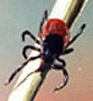 ПОМНИТЕ: всосавшегося клеща нельзя пытаться давить или резко выдергивать. В нормальных условиях клеща лучше не трогать и, быстро добравшись до города, обратиться к врачу.При укусе – залить место, где присосался клещ, жиром и вытянуть его с помощью пинцета или нитяной петли, заведенной под головку. Можно также попытаться поддеть клеща иголкой.После извлечения клеща руки и место укуса необходимо продезинфицировать, т.к. возможно заражение энцефалитом через желудочно-кишечный тракт, когда еда берется грязными руками. Не следует необработанными руками прикасаться к глазам и слизистой рта и носа.В случае ухудшения самочувствия пострадавшего – головных болях в лобно-височных областях, общей слабости, чувства жара, озноба, затем рвоты, судорог, ухудшения зрения, слуха и пр., которые могут наблюдаться через 3-14 суток после заражения, – его надо срочно доставить в медицинское учреждение. При этом больному нельзя купаться, принимать горячие бани.ПРИМЕНЕНИЕ МЕР ПРОФИЛАКТИКИ ГАРАНТИРУЕТ ЗАЩИТУ ОТ КЛЕЩЕВОГО ЭНЦЕФАЛИТА.ПОМНИТЕ – БОЛЕЗНЬ ЛЕГЧЕ ПРЕДУПРЕДИТЬ, ЧЕМ ЛЕЧИТЬ!